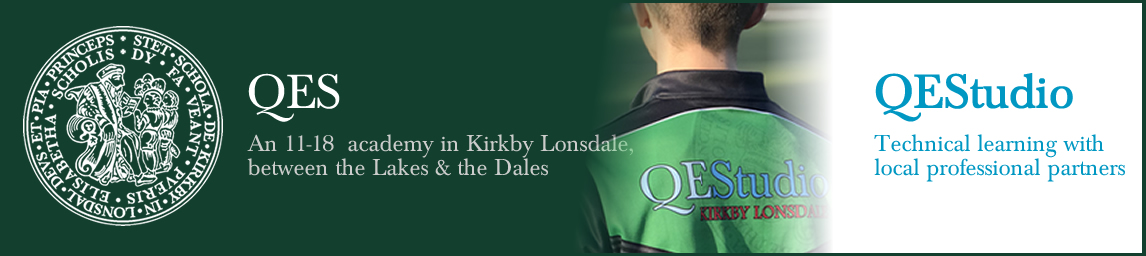 QES & QEStudioIntroductionQueen Elizabeth School, Kirkby Lonsdale, is an 11-18, co-ed, non-denominational, all-ability school with a sister school, QEStudio, with its own building.  We serve a large, prosperous and beautiful area of South Lakeland, North Yorkshire and North Lancashire with pupils drawn from as far away as Sedbergh, Lancaster, Silverdale and Kendal. Although rural we are only 6 miles from the M6 and twenty minutes from a main West Coast train station which promotes easy access and helps explain the outward-looking vibrancy of Kirkby Lonsdale. QES has a fine tradition of “scholarship and care” dating back over 400 years, with our present popularity founded upon high quality teaching and learning, a broad and imaginative curriculum geared to individuals, excellent results, impressive standards of care and a reputation for a friendly, relaxed yet purposeful atmosphere. Most significantly, we are founded on ten core values which underpin and inform the life and work of our community. We are committed to a broad education in the deepest sense and with a strong emphasis on personal development. In September 2017 QES developed as the Lunesdale Learning Trust to incorporate a new Free School, the QEStudio providing high quality professional, technical and vocational learning to over 300 14-18 year-olds. This is an innovative and exciting aspect of our provision in Key Stage 4 and 5 it is proving to be extremely popular with pupils and parents.Our Schools have a mix of established staff and many more recently arrived. Turnover is exceptionally low. Teachers enjoy very positive relationships with pupils and are committed to providing not only excellent teaching but also a full range of extracurricular activities. Our Support staff are excellent – talented and highly committed!  Our site, on the edge of the picturesque market town of Kirkby Lonsdale, is particularly attractive and the characterful buildings show evidence of additional phases from the 1840s to the present day. Since 1996 the School has completed a number of successive high-quality building projects and the site is striking, attractive, colourful, bright and civilised. It’s a lovely place to learn. Someone coming to work here, as well as enjoying the advantages of the natural environment, can expect the opportunity to encounter pleasant, amenable, motivated students and friendly supportive colleagues and will be given every opportunity to pursue his/her professional development while being encouraged to perform to the highest standards. 